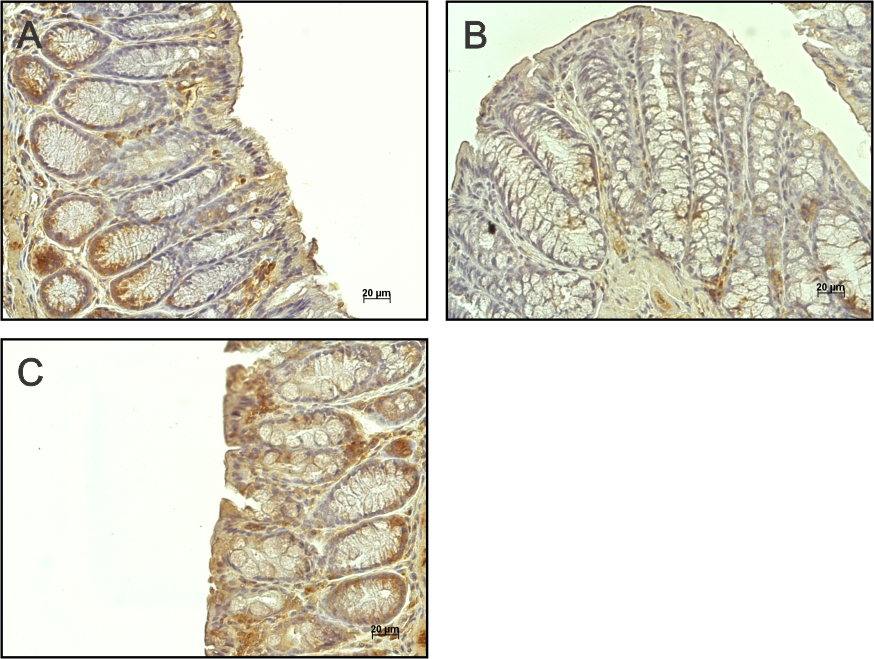 SDC5. Subepithelial COX-2 expression. Representative pictures for (COX-2) expression in colonic subepithelial areas from SM (A), AM (B), and RM (C) groups. Pictures were taken at 400x magnification. Scale bars are inserted (20 µm).  